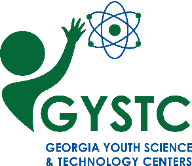 Animals Move Seeds Pictures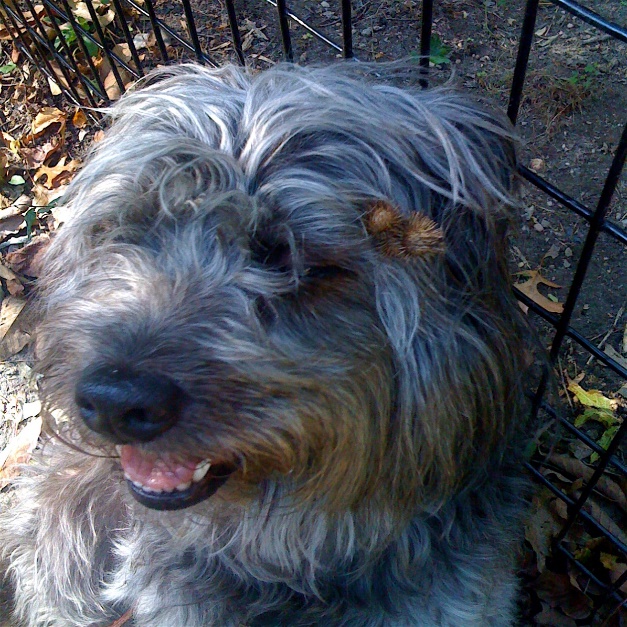 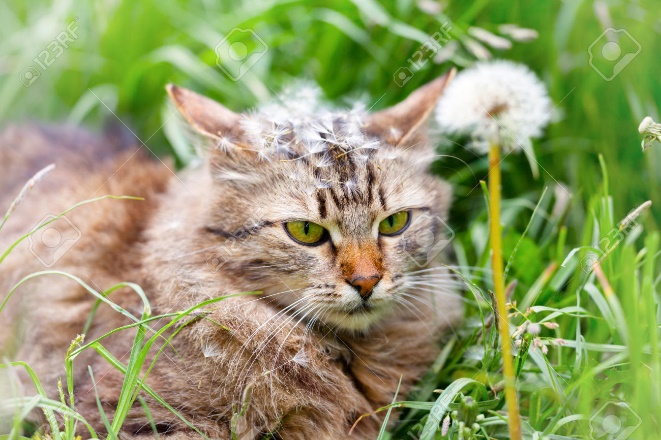 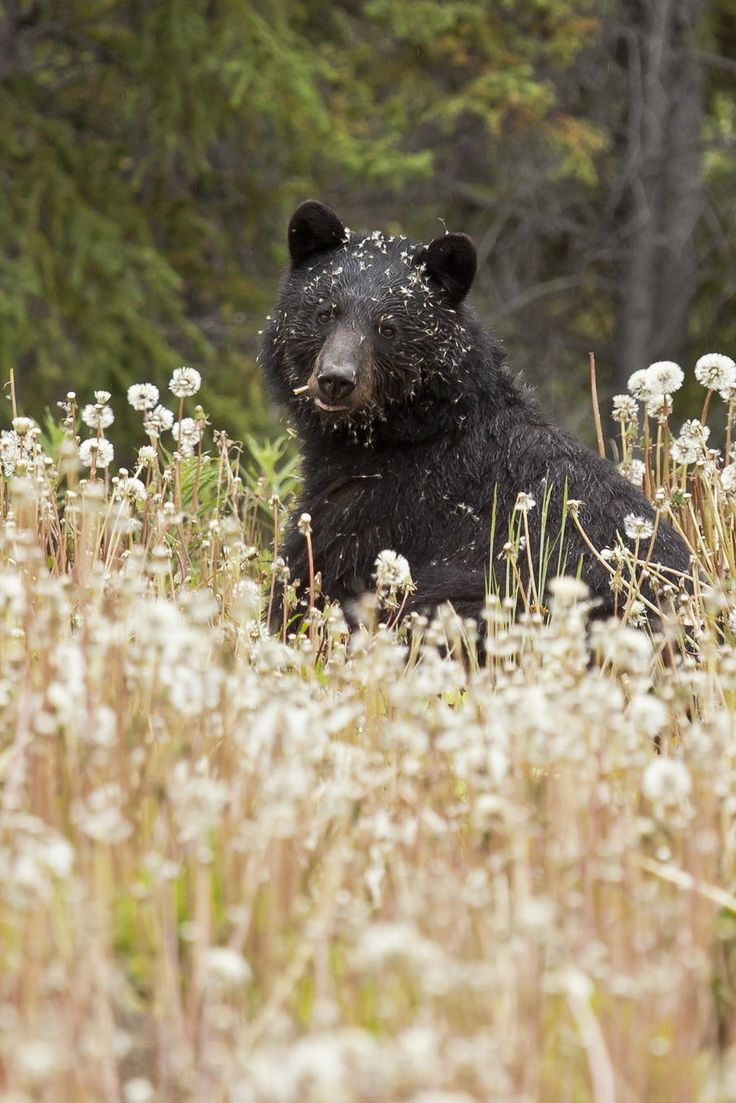 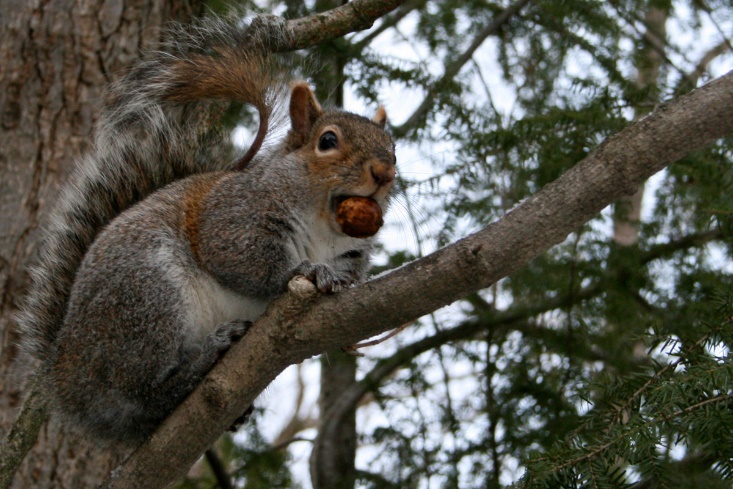 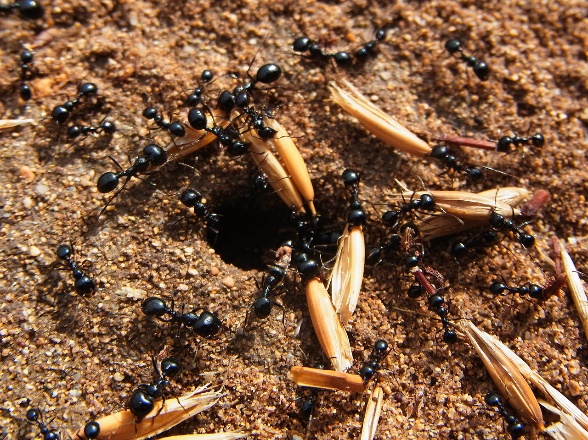 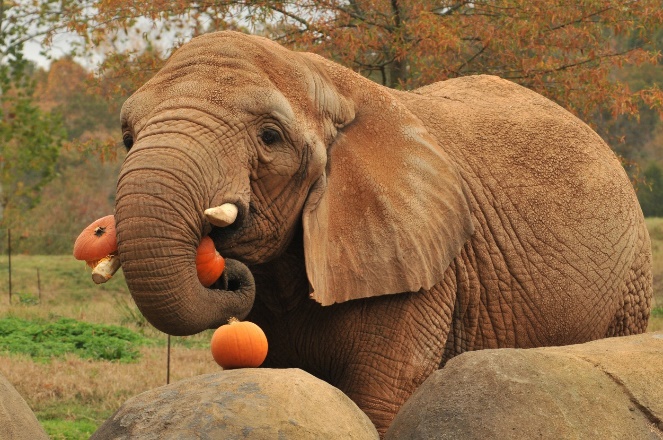 